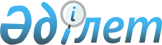 О предоставлении социальной помощи на приобретение топлива специалистам государственных организаций социального обеспечения, образования, культуры, спорта и ветеринарии, проживающим и работающим в сельских населенных пунктах Тюлькубасского района
					
			Утративший силу
			
			
		
					Решение Тюлькубасского районного маслихата Южно-Казахстанской области от 30 сентября 2013 года № 19/4-05. Зарегистрировано Департаментом юстиции Южно-Казахстанской области 18 октября 2013 года № 2381. Утратило силу решением Тюлькубасского районного маслихата Туркестанской области от 18 марта 2019 года № 37/9-06
      Сноска. Утратило силу решением Тюлькубасского районного маслихата Туркестанской области от 18.03.2019 № 37/9-06 (вводится в действие по истечении десяти календарных дней со дня его первого официального опубликования).

      Сноска. Заголовок решения - в редакции решения Тюлькубасского районного маслихата Южно-Казахстанской области от 23.12.2014 № 36/10-05 (вводится в действие по истечении десяти календарных дней после дня его первого официального опубликования).
      В соответствии с подпунктом 15) пункта 1 статьи 6 Закона Республики Казахстан от 23 января 2001 года "О местном государственном управлении и самоуправлении в Республике Казахстан", пунктом 5 статьи 18 Закона Республики Казахстан от 8 июля 2005 года "О государственном регулировании развития агропромышленного комплекса и сельских территорий" Тюлькубасский районный маслихат РЕШИЛ:
      1. Предоставить специалистам государственных организаций социального обеспечения, образования, культуры, спорта и ветеринарии, проживающим и работающим в сельских населенных пунктах Тюлькубасского района социальную помощь на приобретение топлива в размере 2 месячного расчетного показателя, за счет бюджетных средств.
      Сноска. Пункт 1 - в редакции решения Тюлькубасского районного маслихата Южно-Казахстанской области от 23.12.2014 № 36/10-05 (вводится в действие по истечении десяти календарных дней после дня его первого официального опубликования).


      2. Настоящее решение вводится в действие по истечении десяти календарных дней после дня его первого официального опубликования.
					© 2012. РГП на ПХВ «Институт законодательства и правовой информации Республики Казахстан» Министерства юстиции Республики Казахстан
				
      Председатель сессии

      районного маслихата

Е. Сартбаев

      Секретарь районного маслихата

А. Сапаров
